Střední odborné učiliště plynárenské Pardubice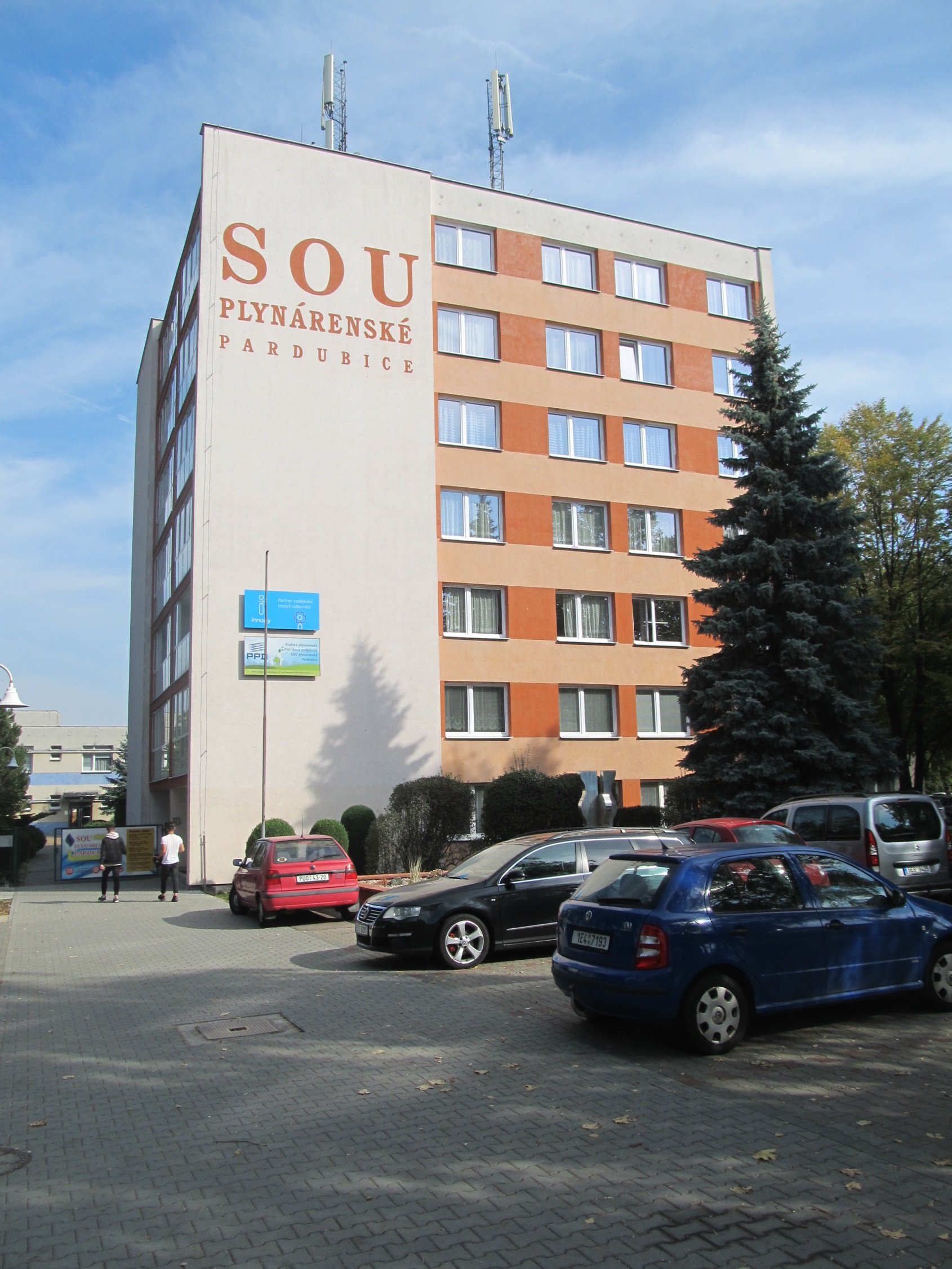 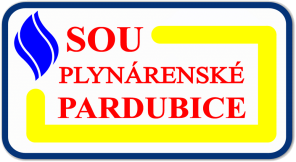 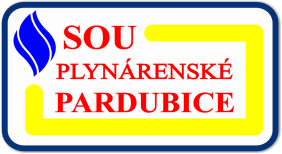 Poděbradská 93, Polabiny, 530 09 Pardubicetel.: 466 798 641; fax: 466 798 655sekretariat@souplyn.cz; www.souplyn.cz Výroční zpráva o činnosti příspěvkové organizace za školní rok 2019/2020ObsahZákladní údaje o školeStřední odborné učiliště plynárenské Pardubice je svým zaměřením a skladbou oborů vzdělání jedinou školou v České republice, která poskytuje ucelené vzdělávání v plynárenství a s ním souvisejících technických oborech.Charakteristika školyVzdělávací programy školy jsou zaměřeny převážně na profesní přípravu techniků a řemeslníků v oborech vzdělání Mechanik plynových zařízení, Instalatér, Kominík, Mechanik instalatérských a elektrotechnických zařízení a Technik plynových zařízení a tepelných soustav. Absolventi se uplatní v stavebních a montážních činnostech, v budování, rekonstrukcích, správě a obsluze inženýrských sítí a technických zařízení budov.Díky spolupráci s oborovými sdruženími, firmami, společnostmi a organizacemi, které reprezentují podnikatelskou a vzdělávací sféru, zaujímá Střední odborné učiliště plynárenské Pardubice nezastupitelné místo v oblasti vzdělávání v plynárenství a souvisejících technických oborech v rámci celé České republiky.Škola každoročně rozšiřuje své aktivity a působnost, aby v co nejširším spektru sloužila požadavkům praxe a požadavkům trhu práce. Vzdělávací a jiné aktivity se ve školním roce 2018/2019 realizovaly v činnostech dle  Článku IV. a Článku V. Zřizovací listiny organizace, které vymezují hlavní účel a předmět činnosti organizace a doplňkovou činnost organizace.Hlavním účelem a předmětem činnosti organizace je poskytování středního vzdělávání v souladu se zákonem č. 561/2004 Sb. (školský zákon), v platném znění, poskytování ubytování dle § 117 školského zákona a poskytování školního stravování žáků a stravování zaměstnanců dle § 119 školského zákona.Doplňková činnost organizace umožňuje využití hospodářských možností a specializovaných odborností svých zaměstnanců. Za účelem dosažení zisku škola pořádá kurzy svařování, periodická přezkušování svářečů, rekvalifikační kurzy, odborná cvičení, stavebně montážní činnosti, kontrolní a revizní činnosti, především v oblasti plynárenství a TZB (technických zařízení budov) a nabízí ubytovací a stravovací služby a pronájmy učeben a tělocvičny v areálu školy.Uvedené činnosti směřují k vytváření vzájemných vazeb mezi školou a podnikatelskou sférou, zaručují aktualizaci vzdělávacího procesu dle potřeb praxe a tyto požadavky přenášejí do výuky ve všech oborech vzdělání.Výše uvedené aktivity prosazuje škola prostřednictvím:ČPS Praha (Českého plynárenského svazu) a Grémia pro odborné plynárenské vzděláváníČSTZ (Českého sdružení pro technická zařízení)Cechu topenářů a instalatérů České republikyCechu instalatérů České republikyHospodářské komory České republikyASPP (Asociace stavitelů plynovodů a produktovodů)Energeticko – vodárenského inovačního klastru (EWIC)České svářečské společnosti ANBinnogy Česká republikaPražské plynárenské, a. s.a mnoha dalších firem a společností, které se zabývají činnostmi souvisejícími s obory školy.Identifikační údaje školyNázev:	Střední odborné učiliště plynárenské PardubiceAdresa:	Poděbradská 93, Polabiny, 530 09 PardubicePrávní forma:	Příspěvková organizace zřízená krajemIČO:	15050670DIČ:	---Identifikátor právnickéosoby:	600 012 484internetová adresa:	www.souplyn.cz Zřizovatel:	Pardubický krajprávní forma:	krajIČO:	70892822Adresa:	Komenského náměstí 125, 532 11 PardubiceŠkola sdružuje dle zřizovací listiny:Střední odborné učiliště plynárenské Pardubice		IZO 015 050 670Domov mládeže						IZO 110 019 393Školní jídelnu							IZO 110 019 407Školská radaŠkolská rada byla zřízena ke dni 1. 1. 2006 zřizovací listinou č. j.: KrÚ 22426/2005 OŠMS/33Členové rady:od 1. 1. 2018 paní Iva Jiránková, předsedkyně školské rady – jmenována Radou Pardubického kraje dne 27. 11. 2017, jmenování Č. j.: KrÚ 78056/2017 OŠ/52 nabylo účinnosti dne 1. 1. 2018.p. Hana Koblížková za zletilé žáky a zákonné zástupce nezletilých žáků zvolena do školské rady dne 2. 9. 2019.p. Vlastimil Schiller za pedagogy – zvolen dne 30. 8. 2018.Vedení školyředitel								- Mgr. Martin Valentazástupce ředitele pro teoretické vyučování (statutární zást.)	- Ing. Jan Brandazástupce ředitele pro praktické vyučování			- Mgr. Radoslav HousaVedoucí pracovníci po jednotlivých úsecích:úsek ekonomický - vedoucí ekonomického úseku	 	- Ing. Renata Ďuraškováúsek OV - vedoucí učitel OV					- p. Josef Čížekúsek VMV - vedoucí vychovatel				- p. Jiří Květenskýúsek stravování a úklidových služeb - hospodářka		- p. Magdaléna Tlapákovázásobování, správa budov					- p. Pavel Mňuk		technik BOZP, PO						- p. Vít KopeckýPřehled oborů vzděláníPřehled oborů vzdělání dle školského rejstříkuVe školním roce 2019/2020 probíhalo vzdělávání v těchto oborech vzdělání:Obory poskytující střední vzdělání s výučním listem:36-52-H/02 (ŠVP)	Mechanik plynových zařízení36-52-H/01 (ŠVP)	Instalatér36-56-H/01 (ŠVP)	KominíkObory poskytující střední vzdělání s maturitní zkouškou:39-41-L/02 (ŠVP)	Mechanik instalatérských a elektrotechnických zařízení36-45-L/52 (ŠVP)	Technik plynových zařízení a tepelných soustavPozn.: Výuka probíhala běžným způsobem do 10. 3. 2020 včetně; od 11. 3. 2020 byl vzhledem k mimořádným opatřením vyhlášen zákaz osobní přítomnosti žáků ve škole a výuka pokračovala distančním způsobem. Škola využila pro komunikaci s žáky a jejich zákonnými zástupci kromě telefonických a e-mailových kontaktů prostředí programů „Bakaláři“ a „MS TEAMS“.V následujícím období až do konce školního roku škola postupovala podle pokynů nadřízených orgánů.Personální zabezpečení činnosti školyVe školním roce 2019/2020 disponovalo Střední odborné učiliště plynárenské Pardubice dostatečným počtem pracovníků.Rámcový popis personálního zabezpečení činnosti školy k 31. 8. 2020 udává tabulka.Přijímací řízeníNábor žáků byl ve školním roce 2019/2020 prováděn převážně v rámci Pardubického kraje. Konkrétní počty přijatých žáků udávají následující tabulky.Výsledky vzdělávání žáků k 31. 8. 2020Výsledky maturitních zkoušek (řádný, náhradní a 1. opravný termín)Výsledky závěrečných zkoušek (řádný, náhradní a 1. opravný termín)Termín opravných maturitních zkoušek:	1. 9. - 16. 9. 2020
Termín opravných závěrečných zkoušek:	1. 9. - 30. 9. 2020Prevence sociálně patologických jevůFunkci „Metodika prevence sociálně – patologických jevů“ vykonávala v daném období Mgr. Šárka Kvapilová.Rozdělení a časový harmonogram plnění programu primární prevence sociálně patologických jevů ve školním roce 2019/2020.Další vzdělávání pedagogických pracovníkůPedagogičtí pracovníci se ve školním roce 2019/2020 v rámci DVPP zúčastnili řady vzdělávacích akcí pořádaných různými organizacemi.Jednalo se zejména o studia ke splnění kvalifikačních předpokladů – studium pedagogiky, studia lektorů odborného plynárenského vzdělávání pořádané Českým plynárenským svazem, dále školení v oblasti technických zařízení budov pořádaných „STP“ Praha (Společností pro techniku prostředí), školení ASPP věnované stavebně montážním činnostem, školení ČSTZ zaměřené na plynovody a přípojky z PE, školení Cechu instalatérů a topenářů ČR, semináře pořádané Vzdělávací agenturou Kroměříž a odborné stáže ve firmách a společnostech v regionu. Pedagogové se účastnili konferencí pořádaných ČPS (Podzimní plynárenská konference) a společností UNO Praha. Řada pedagogů se účastnila seminářů a vzdělávacích akcí zaměřených na všeobecně vzdělávací předměty, např. semináře pro učitele češtiny a angličtiny, semináře věnovaného historickým událostem apod. Učitelé odborných předmětů a učitelé odborného výcviku absolvovali periodická školení svářečů, školení instruktorů, školení řidičů a účastnili se vzdělávacích akcí a seminářů v rámci Stavebního veletrhu ForArch 2019 a seminářů pořádaných firmami a společnostmi, např. společnostmi Bosch – Buderus Praha, Fastra, Alcaplast, Geberit, Almeva, Schiedel, společností FV plast, Steno CZ, MARO, Solar Propuls a dalšími.V březnu 2020 absolvovali všichni pedagogičtí pracovníci dvě společná školení zaměřená na distanční výuku v programu MS Teams.Aktivity a prezentace školy na veřejnostiPedagogičtí pracovníci a žáci školy se zúčastnili a aktivně podíleli na řadě akcí sloužících k prezentaci školy na veřejnosti a k propagaci plynárenství a technických oborů vzdělání.Přehled některých akcí ve školním roce 2019/2020:Prezentace školy a účast na soutěži „Machři roku“ dne 17. 9. 2019 v Praze.Účast na mezinárodní soutěži učňů v řemeslných dovednostech ŘEMESLO/SKILL 2018 ve dnech 17. - 19. září 2019 ve Vysokém Mýtě.Prezentace školy na veletrhu ForArch 2019 v Praze – Letňanech ve spolupráci s Cechem topenářů a instalatérů ČR ve dnech 17. - 21. 9. 2019.Účast na celorepublikovém finále soutěže žáků SOŠ a SOU oboru vzdělání „Instalatér“ pořádaném Cechem instalatérů ČR v Praze ve dnech 28. – 29. 11. 2019.Spolupořádání Pardubické stavební výstavy ve Výstavním a společenském centru Ideon Pardubice ve dnech 5. – 7. 3. 2020.Pořádání krajské konference ENERSOL 2020 dne 19. 2. 2020 v sále Jana Kašpara v Pardubicích.Účast na „Mistrovství České republiky s mezinárodní účastí“ v soutěži odborných dovedností oboru vzdělání Kominík konaném ve dnech 25. 2. – 28. 2. 2020 při příležitosti Mezinárodního stavebního veletrhu v Brně – BVV.Kurzy svařování plastů probíhají průběžně po celý školní rok dle požadavků firem.Účast na „Podzimní plynárenské konferenci“ Českého plynárenského svazu v Praze ve dnech 11. a 12. 11. 2019.Dny otevřených dveří pro veřejnost a zájemce o studijní a učební obory vzdělání ve dnech 22. a 23. 11. 2019 a 10. a 11. 1. 2020.Účast na burzách středních škol v Pardubickém, Královéhradeckém a Středočeském kraji a kraji Vysočina a účast na náborových akcích společnosti Pražská plynárenská.Pořádání projektových dní pro žáky partnerských ZŠ v rámci implementace krajského akčního plánu (I-KAP)Účast na místních, krajských i celorepublikových sportovních akcích.Od 11. 3. 2020 byly další naplánované aktivity vzhledem k mimořádným opatřením způsobeným epidemiologickou situací zrušeny.Výsledky inspekční činnostiV roce 2019 bylo naplánováno sedm kontrol interního auditu. Kontroly proběhly – zápisy uloženy na ekonomickém oddělení.Ve dnech 24. – 25. 10. 2019 proběhla inspekční činnost ČŠI zaměřená na hodnocení podmínek, průběhu a výsledků vzdělávání žáků střední školy podle příslušných školních vzdělávacích programů. Tématem inspekční činnosti byla čtenářská gramotnost.Dne 29. 11. 2019 proběhlo výběrové zjišťování výsledků vzdělávání 2019/2020 pořádaného ČŠI.Dne 29. 1. 2020 proběhla kontrola plateb pojistného na veřejné zdravotní pojištění a dodržování ostatních povinností plátce pojistného VZP ČR.Dne 2. 3. 2020 se uskutečnila kontrola dodržování zákona o státní sociální podpoře (Úřad práce ČR).Ve dnech 1. a 2. 6. 2020 proběhla inspekční činnost ČŠI zaměřená na organizaci a průběh konání didaktických testů maturitní zkoušky.Hospodaření školyEkonomická charakteristika Středního odborného učiliště plynárenského Pardubice za rok 2019Střední školy se v rámci hodnocení efektivnosti, účelnosti a hospodárnosti řídí především Zákonem 561/2004 Sb. o předškolním, základním, středním, vyšším odborném a jiném vzdělávání (školský zákon) a vyhláškou č. 15/2005 Sb., kterou se stanoví náležitosti dlouhodobých záměrů, výročních zpráv a vlastního hodnocení školy. Tato vyhláška ukládá tvořit výroční zprávu, jejíž součástí je i rozbor hospodaření za kalendářní rok.Hlavní finanční ukazatele hospodaření(podrobná charakteristika příjmů a výdajů)Základní údaje pro zpracování čerpání dotačních prostředků za rok 2019 jsou uvedeny v účetních výkazech Výkaz zisku a ztráty, Rozvaha a Příloha organizačních složek státu, územních samosprávných celků a příspěvkových organizací. Údaje jsou v členění za hlavní a doplňkovou činnost a dokládají strukturu výnosů a nákladů vynaložených na zajištění výchovně vzdělávacího procesu školy. Zároveň zobrazují dosaženou výši hospodářského výsledku.Pro zjištění efektivnosti hospodaření se škola řídí Směrnicí MŠMT č. j.19 963/2005 - 44, kterou se stanoví závazná osnova a postup, podle kterých zpracovávají krajské úřady a obecní úřady obcí s rozšířenou působností rozbory hospodaření s finančními prostředky státního rozpočtu poskytovanými podle § 161 odst. 6 zákona č. 561/2004 Sb.  V rámci zhodnocení efektivnosti hospodaření školy předkládá škola zřizovateli tabulky: „Finanční vypořádání dotací poskytnutých krajem“ „Údaje o použití finančních prostředků poskytnutých v roce 2019“ „Ukazatele nákladovosti“I.	Hospodaření s rozpočtovými prostředky Středního odborného učiliště plynárenského Pardubice (dále jen škola)I.    Hospodaření s rozpočtovými prostředky Středního odborného učiliště plynárenského Pardubice (dále jen SOUP)1. Rozbor příjmů Závazné finanční ukazatele rozpočtu NIV na rok 2019Rozpis schváleného rozpočtu na vzdělávání pro rok 2019:  (údaje jsou uváděny v tis. Kč, výjimkou je přepočtený počet zaměstnanců):Ostatní příjmyZbývající část příjmů v hlavní činnosti tvoří:(údaje jsou uváděny v tis. Kč)Příjmy celkem(údaje jsou uváděny v tis. Kč)Celkové příjmy školy v hlavní činnosti byly v roce 2019 (dotace + tržby + ostatní výnosy + čerpání fondů) 36 834,59 tis. Kč. Výnosy získané v rámci tržeb za vlastní výrobky a služby byly vytvořeny ve výši 3 214,81 tis. Kč. Tato částka představuje 8,73 % celkových příjmů z hlavní činnosti SOUP.Finanční prostředky z RF byly v roce 2019 použity ve výši 733,69 tis. Kč, což činí 1,99 % celkových výnosů. Celkové příspěvky a dotace ve výši 32 886,09 tis. Kč tvořily největší podíl z celkových výnosů, tj. 89,28 %.   Příjmy z doplňkové činnosti ve výši 1 270,31 Kč jsou tvořeny převážně z tržeb za provádění školení v oblasti sváření plastů a z příjmů za rekvalifikace v oboru Kominík a Mechanik plynových zařízení.2. Rozbor neinvestičních výdajůNáklady vzniklé v hlavní činnosti SOUP představují částku ve výši 36 974,80 tis. Kč. (údaje jsou uváděny v tis. Kč)Přímé ONIV (příděl ONIV ve výši 255 tis. Kč) byly čerpány následujícím způsobem:(údaje jsou uváděny v tis. Kč)Veškeré vzniklé náklady jsou plně spojeny se zajištěním kvalitní výuky a celého výchovného procesu.3. Investiční činnost(údaje jsou uváděny v Kč)Investiční dotace ve výši 950 000,00 Kč poskytnuta zřizovatelem na rekonstrukci podlahy v dílnách, čerpání bylo po schválení RPK odloženo na rok 2020. Zůstatek fondu činí 1 078 897,17 Kč. 4. Použití rezervního fonduRezervní fond SOUP tvoří příděl z HV a sponzorské dary. (údaje jsou uváděny v Kč)Finanční prostředky z rezervního fondu byly v roce 2019 čerpány ve výši 921 301,03 Kč.Zůstatek fondů činí 1 570 042,75 Kč.5.   Použití fondu odměnTvorba z přídělu HV za rok 2019 do Fondu odměn činil 0,00 Kč, čerpání FO neproběhlo.6. Hospodářský výsledek-ziskSOUP ukončilo rok 2019 v hlavní činnosti se záporným hospodářským výsledkem, a to ve výši -140 203,59 Kč. Tato ztráta byla způsobena vynaloženými prostředky na opravu a udržování movitého majetku. Ztráta byla pokryta v plné výši z hospodářského výsledku v hospodářské činnosti.V hospodářské činnosti byl vytvořen kladný hospodářský výsledek, a to ve výši 210 373,19 Kč. Hospodářský výsledek v hospodářské činnosti je výsledkem prováděných kurzů a školení v oblasti sváření plastů a rekvalifikacemi v oboru Kominík a Mechanik plynových zařízení.7. Rozdělení hospodářského výsledku Dne 11. 5. 2020 projednala a schválila Rada pardubického kraje rozdělení hospodářského výsledků SOUP za rok 2019.Rozdělení hospodářského výsledku do fondů: 8. Výsledky kontrolní činnostiV organizaci je zaveden vnitřní kontrolní systém podle zákona č. 320/2001 Sb. a při nakládání s rozpočtovými prostředky je prováděna předběžná, průběžná i následná kontrola veškerých dokladů spojených s čerpáním těchto prostředků tak, aby byly vynakládány hospodárně, efektivně a účelně. V roce 2019 bylo naplánováno sedm kontrol interního auditu, kontroly proběhly – zápisy uloženy na ekonomickém oddělení.Na závěr můžeme konstatovat, že v roce 2019 nebyla v naší organizaci zjištěna žádná pochybení nasvědčující, že byl spáchán trestný čin, a tudíž nebyl dán pokyn k dalším řízením dle zvláštních předpisů. V roce 2019 nebyla v naší organizaci prováděna žádná kontrola dle mezinárodních smluv.II.     Zhodnocení efektivnosti hospodaření  SOUP Pardubice splnilo veškeré úkoly v rámci zajištění výchovně – vzdělávacího procesu s maximálním využitím všech přidělených prostředků. Zhodnocení hospodaření školy můžeme stručně shrnout v následujících bodech:efektivní vynakládání prostředků na zajištění výuky v plném rozsahumodernizace, vyšší vybavenost učebenplné využití mzdových prostředkůpostupná oprava školy a rozsáhlá údržbaplné využití poskytnutých prostředků.Seznam příloh (pouze u tištěné verze):Příloha č. 1 – Rozvaha k 31. 12. 2019Příloha č. 2 – Výkaz zisku a ztrát k 31. 12. 2019Příloha č. 3 – Příloha k účetní závěrce 2019Zapojení školy do mezinárodních a rozvojových programů1. listopadu 2017 byl zahájen projekt EU – Operační program Výzkum, vývoj a vzdělávání (OPVVV) s názvem „Vzděláním k profesnímu uplatnění“ v rámci podpory škol formou projektů zjednodušeného vykazování – Šablony pro SŠ a VOŠ.Registrační číslo projektu: CZ.02.3.68/0.0/0.0/16_035/0008167.Projekt je zaměřen na následující témata:Personální podpora, osobnostně profesní rozvoj pedagogů, společné vzdělávání žáků a studentů, podpora extrakurikulárních aktivit, aktivity rozvíjející ICT.Projekt byl ukončen k 30. dubnu 2019.1. února 2018 byl zahájen projekt EU – Operačního programu Výzkum, vývoj a vzdělávání (OPVVV) prostřednictvím Implementace Krajského akčního plánu Pardubického kraje (I-KAP), prioritní osa 3 - Rovný přístup ke kvalitnímu předškolnímu, primárnímu a sekundárnímu vzděláváníRegistrační číslo projektu: CZ.02.3.68/0.0/0.0/16_034/0008527.Projekt byl realizován ve školním roce 2018/2019 a pokračoval ve školním roce 2019/2020.Zapojení školy do dalšího vzdělávání v rámci celoživotního učeníOd roku 1994 pořádá škola celoročně dle požadavků plynárenských společností, stavebních firem, Úřadu práce Pardubice a dalších zájemců kurzy svařování plastů pro potrubní systémy, deskové materiály a fólie. Pořádáme základní kurzy i ostatní kurzy pro potřeby plynárenství a příbuzných oborů.Ve školním roce 2019/2020 se uskutečnily rekvalifikační kurzy oborů vzdělání Kominík a Mechanik plynových zařízení a ve spolupráci s Cechem topenářů a instalatérů ČR školení akreditovaná MŠMT s názvy:„Bezpečnost provozu plynových zařízení“ a „Plynárenské praktika pro pedagogy“. Projekty financované z cizích zdrojů1. listopadu 2017 byl zahájen projekt EU – Operační program Výzkum, vývoj a vzdělávání (OPVVV) s názvem „Vzděláním k profesnímu uplatnění“ v rámci podpory škol formou projektů zjednodušeného vykazování – Šablony pro SŠ a VOŠ.Registrační číslo projektu: CZ.02.3.68/0.0/0.0/16_035/0008167.Projekt je zaměřen na následující témata:Personální podpora, osobnostně profesní rozvoj pedagogů, společné vzdělávání žáků a studentů, podpora extrakurikulárních aktivit, aktivity rozvíjející ICT.Projekt byl ukončen k 30. dubnu 2019.1. února 2018 byl zahájen projekt EU – Operačního programu Výzkum, vývoj a vzdělávání (OPVVV) prostřednictvím Implementace Krajského akčního plánu Pardubického kraje (I-KAP), prioritní osa 3 - Rovný přístup ke kvalitnímu předškolnímu, primárnímu a sekundárnímu vzděláváníRegistrační číslo projektu: CZ.02.3.68/0.0/0.0/16_034/0008527.Projekt byl realizován ve školním roce 2018/2019 a pokračoval ve školním roce 2019/2020.Spolupráce s organizacemi a partneryStřední odborné učiliště plynárenské Pardubice má dlouhodobě nastavenou spolupráci s výrobní sférou z důvodu zajištění propojení teorie a praxe, sledování vývoje a nových trendů v technice a reakce na požadavky trhu práce. Škola získává vedle důležitých informací také zajištění praktických zkušeností pro své žáky na odborných praxích ve firmách a v mnoha případech také materiální prostředky nebo finanční podporu pro zkvalitnění svojí činnosti. Příprava žáků – budoucích techniků probíhá z hlediska praxe na odpovídající úrovni a je velká pravděpodobnost, že žáci na svých budoucích pracovištích obstojí. Konkrétně probíhá spolupráce školy se zainteresovanými subjekty dle následujících bodů: Spolupráce s plynárenskými společnostmi, zejména se společnostmi skupiny innogy Česká republika a s Pražskou plynárenskou, které umožnily ve sledovaném období našim odborným učitelům účast na plynárenských konferencích, školeních a ostatních akcích.Spolupráce s innogy a s Pražskou plynárenskou probíhá také ve společné realizaci stipendijního programu a zajištění souvislé odborné praxe pro žáky školy.Spolupráce s Českým plynárenským svazem (ČPS), Českým sdružením pro technická zařízení (ČSTZ), Cechem topenářů a instalatérů České republiky (CTI), Asociací stavitelů plynovodů a produktovodů (ASPP), Hospodářskou komorou a dalšími organizacemi uvedenými v kapitole 1.Spolupráce s cca 50 firmami a společnostmi v regionu i v sousedních krajích, ve kterých se uskutečňuje část odborného výcviku pro žáky 3. ročníků. Ve školním roce 2019/2020 škola registruje nárůst počtu firem a společností, které mají zájem o uskutečnění odborné praxe žáků a případné přijetí absolventů do pracovního poměru.Spolupráce s firmami při realizaci projektu EU – Operační program Výzkum, vývoj a vzdělávání (OPVVV) s názvem „Vzděláním k profesnímu uplatnění“. Ve školním roce 2019/2020 proběhly akce v rámci zapojení odborníka ve výuce.Školení svářečů plastů ve spolupráci se stavebně - montážními firmami a s Úřadem práce Pardubice.Spolupráce se svářečskou školou UNO Praha (od r. 1994), která také působí v naší škole jako zkušební orgán při pořádání kurzů svařování plastů.Realizace zkoušek pro svařování kovů ve spolupráci se zkušební organizací ANB Česká Třebová.V Pardubicích dne 9. 10. 2020Schválil(a): ………………………………			…………………………………p. Iva Jiránková						Martin Valentapředsedkyně školské rady				ředitel školyKód oboruNázev oboruForma vzděláváníDélka vzdělávání36-45-L/52Technik plynových zařízení a tepelných soustav Denní (nástavbový obor vzdělání)2 r. 0 m.36-52-H/0136-52-H/0236-56-H/01InstalatérMechanik plynových zařízeníKominíkDenníDenníDenní3 r. 0 m.3 r. 0 m.3 r. 0 m.39-41-L/02Mechanik instalatérských a elektrotechnických zařízeníDenní4. r. 0. mPočet pracovníků školy celkemz toho VŠUSObakalářSOz toho praxe do 5 letdo 10 letdo 15 letdo 20 letdo 25 letdo 30 leta víceučitelé12141----1257zástupce ředitele pro TV  1-----1--učitelé OV15114-32113-5vychovatelé5-5-2--- --3ředitel 11-------1zástupce ředitele pro PV 1------1--THP614----11-3dělníci8--8-----17Kód oboruNázev oboruPočet přijatých žáků k 31. 8. 2019z toho z okresu Pardubicez toho z ostatních okresů36-56-H/01Kominík43136-52-H/01Instalatér27161136-52-H/02Mechanik plynových zařízení1811739-41-L/02Mechanik instalatérskýcha elektrotechnických zařízení48192936-45-L/52Technik plynových zařízenía tepelných soustav23815CELKEMCELKEM1205763TřídaRoč.OborPočet žákůVyznamenáníProspělNeprospělPrůměrný prospěch1. II.36-52-H/01 – Instalatér2802262,7071. MI.36-52-H/02 - Mechanik plynových zařízení3242352,6051. MEI.39-41-L/02 - Mechanik instalatérských a elektrotechnických zařízení, Instalatér2712602,0492. IKII.36-52-H/01 – Instalatér36-56-H/01 - Kominík2612502,4282. MII.36-52-H/02 - Mechanik plynových zařízení2922702,4432. MEII.39-41-L/02 - Mechanik instalatérských a elektrotechnických zařízení, Instalatér2712602,3842. TEII.36-45-L/52 - Technik plynových zařízení a tepelných soustav1301302,5423. IKIII.36-52-H/01 – Instalatér36-56-H/01 - Kominík3172402,3453. MIII.36-52-H/02 - Mechanik plynových zařízení2571802,1513. MEIII.39-41-L/02 - Mechanik instalatérských a elektrotechnických zařízení2312202,7694. MEIV.39-41-L/02 - Mechanik instalatérských a elektrotechnických zařízení1401402,530CelkemCelkemCelkem27524240112,432Kód oboruNázev oboruPočet žáků 2019/20 + z minulého obdobíPočet žáků nedokončeno studium 2019/20Počet žáků s vyznamenáním 2019/20 + z minulého obdobíPočet žáků prospěl 2019/20 + z minulého obdobíPočet žáků neprospělo 2019/20+ z minulého období36-45-L/52Technik plynových zařízení a tepelných soustav13 + 800 + 010 + 53 + 339-41-L/02Mechanik instalatérských a elektrotech. zařízení 14 + 502 + 011 + 31 + 2Kód oboruNázev oboruPočet žáků 2019/20Počet žáků nedokončeno studiumPočet žáků s vyznamenánímPočet žáků prospělPočet žáků neprospělo36-52-H/01MIEZ + Instalatér230122036-52-H/01Instalatér200317036-56-H/01Kominík11027236-52-H/02Mechanik plynových zařízení2505200Téma besedy, apod.TermínOrganizujeZúčastněné třídyNávazný program na projekt Revolution train28.2.2020PČR, por. Bc. Jana Drtinová2.MEPrevence drog a kriminality a důsledky vyplývající z konzumace a prodeje drog      25.2.202026.2.2020MěP, Blanka Holešovská2. M2. IKDomácí násilí, šikana, kyberšikana25.2.202026.2.2020MěP, Blanka Holešovská3. M3. IK3.MEPrevence užívání drog a kriminality5.3.2020MěP, Blanka Holešovská1. ME1. M1. IRizika prostituce, práce v zahraničí27.2.2020MěP, Blanka Holešovská4. METrestní odpovědnost, bezpečnost silničního provozu26.11. 201929.11.20193.12. 20198.1. 202014.1. 2020PČR, por. Bc. Jana Drtinová2. IK2. M1. ME2. ME1. M3. M4. ME3. IK1. I3. MEAIDS a jeho rizika16. 1. 2020ABATOP, p. Tomáš Řehák1. ME1. I1. MÚZ 33 353ÚZ 33 049ÚZ 33 076ÚZ 33 077Platy zaměstnanců19 647 194249146 OON190 00Zdravotní a sociální pojištění6 744648449FKSP393 453ONIV přímé 253 000NIV přímé celkem22 227 257338198NIV na provoz4 238 Přepočtený počet zaměstnanců48,12PříjmyHlavní činnostHospodářská činnostTržby z prodeje služeb (strava žáků a zaměstnanců, produktivní práce, reklamy aj.)2 469,141 270,31Pronájem majetku544,760Zúčtování fondů733,690Jiné ostatní výnosy160,220Tržby z prodeje DHM, kromě pozemků40,000Tržby z prodeje materiálu 0,690Finanční výnosy0,000Celkem ostatní příjmy3 948,501 270,31NákladyHlavní činnostHospodářská činnostMzdové náklady20 605,23459,59Zákonné sociální pojištění6 873,7229,98Zákonné sociální náklady724,351,50Jiné sociální pojištění81,800,00Spotřeba materiálu1 633,5492,30Spotřeba energie1 772,27149,54Opravy a udržování443,5624,31Cestovné51,780Náklady na reprezentaci13,190Ostatní služby2 940,00278,72Odpisy966,1125,00Náklady z DDHM652,580Jiné ostatní náklady207,670Jiné daně a poplatky9,000Náklady celkem36 974,801 059,94Ochranné pomůcky-zaměstnanci40,74Cestovné51,78Školení pracovníků 112,12Ostatní povinné pojistné hrazené zaměstnavatelem81,90Zdravotní prohlídky1,60Stravné zaměstnanců164,61Čerpání ONIV celkem452,75Vyúčtování FRIM - 2019SOUP PardubiceIČ: 150 50 670FRM k 1.1.2019515 000,00Tvorba FRM leden-prosinec 2019987 729,13Posílení FRM z RF z ostatních zdrojů47 000,00Dotace PK-podlahy v dílnách950 000,00Dotace MŽP100 000,00Tvorba FRM celkem2 599 729,13Čerpání leden-prosinec 2019Vratka-odpisy-545 000,00Auto-212 869,00Rozvaděč-683 253,00rozvaděč-PD-24 200,00Svářečka CO2-55 509,96Čerpání celkem-1 520 831,96Stav FRM ke 31.12.20191 078 897,17REZERVNÍ FOND k 31.12.2019Příděl do fondu odměn0,00 KčPříděl do rezervního fondu    65 680,23 KčNerozdělený HV4 489,37 Kč